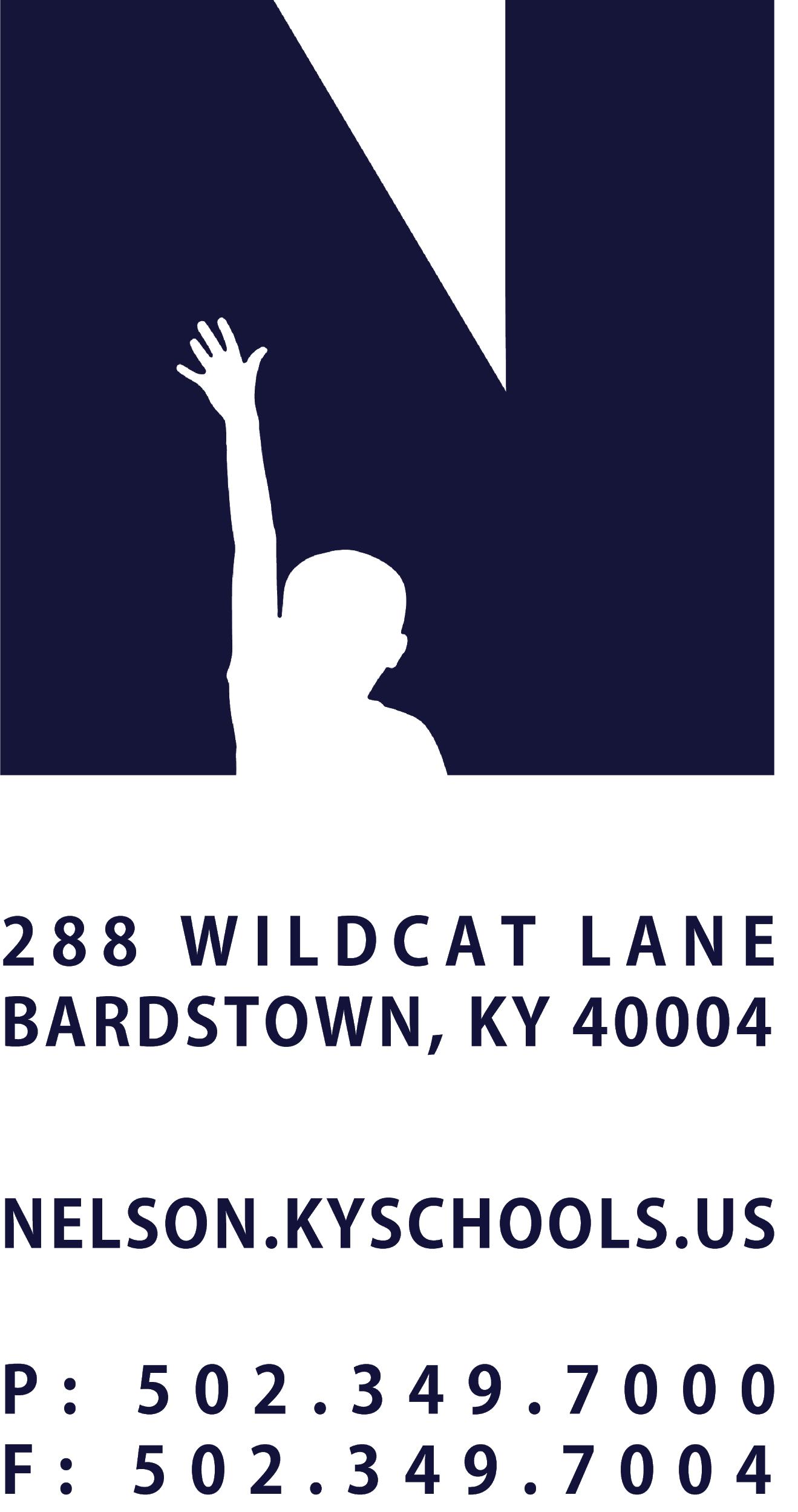 JOB TITLESTUDENT CAFE CARETAKERREPORTS TOCAFE MANAGERSALARY SCHEDULE/GRADENUTRITION SERVICESCONTRACTED DAYS AND/OR HOURS170 DAYS, 2 HOURS PER DAYEXEMPT STATUSNON-EXEMPTJOB CLASS CODE7788POSITION CLASSIFICATIONSTUDENTDATE APPROVEDQUALIFICATIONSMust be a student in Nelson County School District.Must be 16 years old or older.  POSITION SUMMARYUnder the guidance and director of assigned cafeteria personnel, prepare, cook, bake and serve a variety of foods in large quantities at an assigned school site; assist in other preparation duties as directed; maintain facilities in a clean and sanitary condition.DISTRICT AND SCHOOL PRIORITY ALIGNMENTAlign actions with district and school values and core priorities. Evaluated based on the efficacy of aligned actions. PERFORMANCE RESPONSIBILITIESPrepare a variety of foods in large quantities, under the direction of full-time nutrition services staff.  Maintain food quality standards including appearance, and nutritional requirements.Monitor temperatures of food to assure safety and quality standards are met; monitor water temperatures to assure proper temperature for sanitizing.Serve food according to established guidelines and replenish serving containers as needed.Clean cafeteria equipment, utensils, and appliances in compliance with kitchen sanitation and safety procedures and regulations.Utilize proper methods of handling foods while assisting in storing unused food and supplies; dispose of unusable leftovers.Performs related duties as assigned by Cafeteria Manager, Director of Nutrition Services and/or Superintendent.KNOWLEDGE AND ABILITIESPrinciples and methods of quantity food service preparation, serving, and storage.  Sanitation and safety practices related to handling, cooking, baking, and serving food.Health and safety regulations.Basic computer, math, and cashiering skills.  Ability to operate and maintain standard machines and equipment found in school cafeterias and kitchens.  Ability to follow, adjust, and extend recipes.  Ability to communicate effectively both orally and in writing.  Ability to establish and maintain cooperative and effective working relationships with others.  PHYSICAL DEMANDSWork is performed while sitting, standing and/or walking.Requires the ability to communicate effectively using speech, vision and hearing.Requires the use of hands for simple grasping and fine manipulations.Requires bending, squatting, crawling, climbing, and reaching.Requires the ability to lift, carry, push or pull items weighing up to 50 pounds.